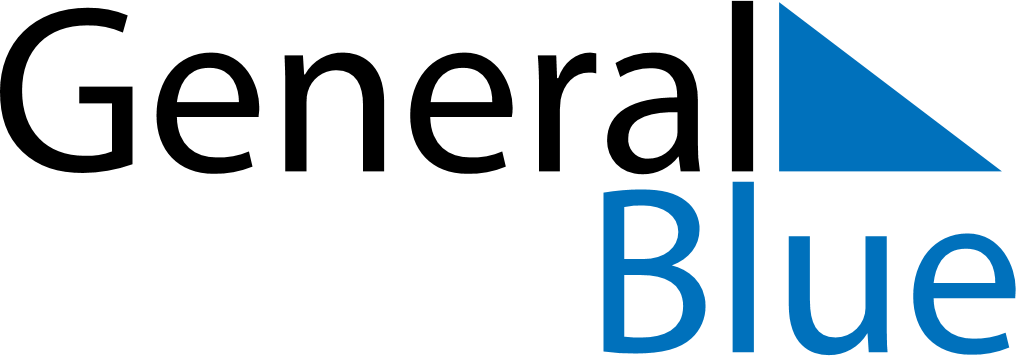 June 2024June 2024June 2024June 2024June 2024June 2024June 2024Al Ain City, United Arab EmiratesAl Ain City, United Arab EmiratesAl Ain City, United Arab EmiratesAl Ain City, United Arab EmiratesAl Ain City, United Arab EmiratesAl Ain City, United Arab EmiratesAl Ain City, United Arab EmiratesSundayMondayMondayTuesdayWednesdayThursdayFridaySaturday1Sunrise: 5:28 AMSunset: 7:00 PMDaylight: 13 hours and 32 minutes.23345678Sunrise: 5:28 AMSunset: 7:01 PMDaylight: 13 hours and 32 minutes.Sunrise: 5:28 AMSunset: 7:01 PMDaylight: 13 hours and 33 minutes.Sunrise: 5:28 AMSunset: 7:01 PMDaylight: 13 hours and 33 minutes.Sunrise: 5:28 AMSunset: 7:02 PMDaylight: 13 hours and 33 minutes.Sunrise: 5:28 AMSunset: 7:02 PMDaylight: 13 hours and 34 minutes.Sunrise: 5:28 AMSunset: 7:02 PMDaylight: 13 hours and 34 minutes.Sunrise: 5:28 AMSunset: 7:03 PMDaylight: 13 hours and 35 minutes.Sunrise: 5:28 AMSunset: 7:03 PMDaylight: 13 hours and 35 minutes.910101112131415Sunrise: 5:28 AMSunset: 7:04 PMDaylight: 13 hours and 35 minutes.Sunrise: 5:28 AMSunset: 7:04 PMDaylight: 13 hours and 36 minutes.Sunrise: 5:28 AMSunset: 7:04 PMDaylight: 13 hours and 36 minutes.Sunrise: 5:28 AMSunset: 7:04 PMDaylight: 13 hours and 36 minutes.Sunrise: 5:28 AMSunset: 7:05 PMDaylight: 13 hours and 36 minutes.Sunrise: 5:28 AMSunset: 7:05 PMDaylight: 13 hours and 37 minutes.Sunrise: 5:28 AMSunset: 7:05 PMDaylight: 13 hours and 37 minutes.Sunrise: 5:28 AMSunset: 7:06 PMDaylight: 13 hours and 37 minutes.1617171819202122Sunrise: 5:28 AMSunset: 7:06 PMDaylight: 13 hours and 37 minutes.Sunrise: 5:29 AMSunset: 7:06 PMDaylight: 13 hours and 37 minutes.Sunrise: 5:29 AMSunset: 7:06 PMDaylight: 13 hours and 37 minutes.Sunrise: 5:29 AMSunset: 7:07 PMDaylight: 13 hours and 37 minutes.Sunrise: 5:29 AMSunset: 7:07 PMDaylight: 13 hours and 37 minutes.Sunrise: 5:29 AMSunset: 7:07 PMDaylight: 13 hours and 37 minutes.Sunrise: 5:29 AMSunset: 7:07 PMDaylight: 13 hours and 37 minutes.Sunrise: 5:30 AMSunset: 7:07 PMDaylight: 13 hours and 37 minutes.2324242526272829Sunrise: 5:30 AMSunset: 7:08 PMDaylight: 13 hours and 37 minutes.Sunrise: 5:30 AMSunset: 7:08 PMDaylight: 13 hours and 37 minutes.Sunrise: 5:30 AMSunset: 7:08 PMDaylight: 13 hours and 37 minutes.Sunrise: 5:30 AMSunset: 7:08 PMDaylight: 13 hours and 37 minutes.Sunrise: 5:31 AMSunset: 7:08 PMDaylight: 13 hours and 37 minutes.Sunrise: 5:31 AMSunset: 7:08 PMDaylight: 13 hours and 37 minutes.Sunrise: 5:31 AMSunset: 7:08 PMDaylight: 13 hours and 37 minutes.Sunrise: 5:31 AMSunset: 7:08 PMDaylight: 13 hours and 36 minutes.30Sunrise: 5:32 AMSunset: 7:09 PMDaylight: 13 hours and 36 minutes.